DATA:  _____/_____/_____       Assinatura: _________________________________Ministério da Educação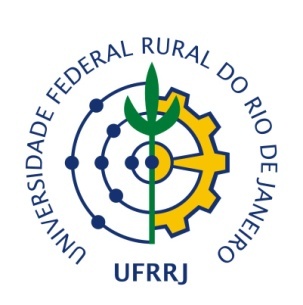 Universidade Federal Rural do Rio de Janeiro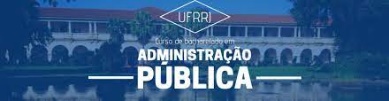 Instituto de Ciências Sociais AplicadasDepartamento de Administração Pública        Bacharelado em Administração PúblicaMinistério da EducaçãoUniversidade Federal Rural do Rio de JaneiroInstituto de Ciências Sociais AplicadasDepartamento de Administração Pública        Bacharelado em Administração PúblicaANEXO D – FICHA DE AVALIAÇÃO DO TRABALHO DE CONCLUSAO DE CURSOANEXO D – FICHA DE AVALIAÇÃO DO TRABALHO DE CONCLUSAO DE CURSONome do aluno:Nome do orientador:Nome do aluno:Nome do orientador:ITENS DE AVALIAÇÃOITENS DE AVALIAÇÃOCOMPOSIÇÃO (10 pontos)NOTAS0  a  1,0I – TCC ESCRITO 1- ConteúdoAdequação às normas da ABNT2- Estrutura O texto apresenta os elementos básicos do TC3- AbrangênciaEncontrados aspectos relevantes do tema4- ClarezaAs ideias são apresentadas de forma clara e coerente5- Adequação da Linguagem Correção gramatical, redação clara e precisa6- Referencial teóricoFundamentação teórica relevante e atualizada7- ConclusãoAtende satisfatoriamente ao problema de pesquisaII – DEFESA ORAL DO TC1- Apresentação Domínio na exposição do conteúdo2- Desempenho no questionamento da banca examinadoraSegurança, clareza e objetividade3- Exposição do TCQualidade na forma de apresentação do TCTOTAL